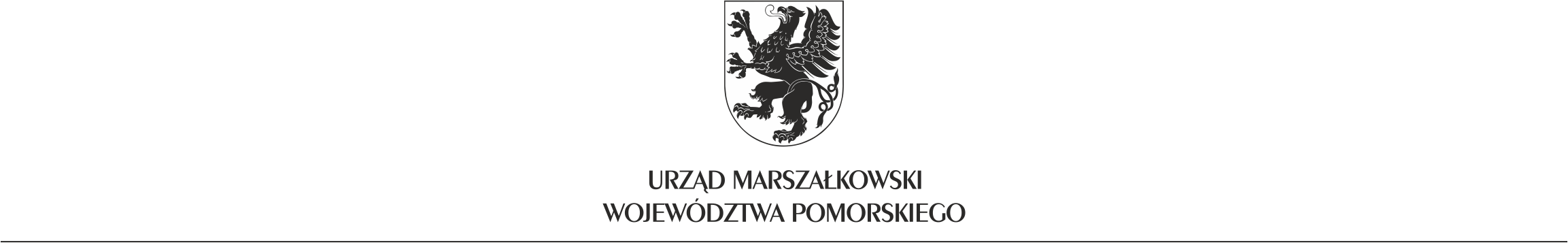 W godz. 10:00 – 14:00 możliwe będzie skorzystanie z bezpłatnych badań profilaktycznych oraz edukacji prozdrowotnej.AGENDA Pomorskiego Forum Rad Seniorów14 VI 2024 r. (piątek) 11:00-14:00Urząd Marszałkowski  Województwa Pomorskiego w Gdańsku. ul. Okopowa 21/27, Sala im. Lecha BądkowskiegoAGENDA Pomorskiego Forum Rad Seniorów14 VI 2024 r. (piątek) 11:00-14:00Urząd Marszałkowski  Województwa Pomorskiego w Gdańsku. ul. Okopowa 21/27, Sala im. Lecha Bądkowskiego10:00-11:00Rejestracja uczestników, przestrzeń do dyskusji przy poczęstunku.11:00-11:10Otwarcie spotkania – Katarzyna Weremko – Dyrektor Regionalnego Ośrodka Polityki Społecznej.11:10-12:00Tworzenie warunków do pobudzania partycypacji społecznej osób starszych, finansowanie aktywności seniorów oraz zasady zwracania członkom rady poniesionych kosztów - Barbara Bałka - Regionalny Ośrodek Polityki Społecznej.Dyskusja. Forum wymiany doświadczeń.12:00-12:10Przerwa.12:10-13:00Pomoc finansowa, wspierająca inicjatywy Gminnych i Powiatowych Rad Seniorów - Aleksandra Skowrońska – Regionalny Ośrodek Polityki Społecznej.Dyskusja. Forum wymiany doświadczeń.13:00Poczęstunek, przestrzeń do nawiązywania kontaktów. 